Nazwa usługi:Wydanie zezwolenia na zajęcia pasa drogowego na cele niezwiązane z budową, przebudową, remontem, utrzymaniem i ochroną drógWymagane dokumenty:wniosek o wydanie zezwolenia na zajęcie pasa drogowego na cele niezwiązane z budową, przebudową, remontem, utrzymaniem i ochroną dróg (druk własny do pobrania), który powinien zawierać: imię i nazwisko oraz adres lub nazwę i siedzibę podmiotu występującego o zajęcie pasa drogowego, cel zajęcie pasa drogowego, lokalizację i powierzchnię zajętego pasa drogowego, planowany okres zajęcia pasa drogowego; w przypadku składania dokumentów przez przedstawiciela – pełnomocnictwo do reprezentowania wnioskodawcy (oryginał lub kopia poświadczona urzędowo za zgodność z oryginałem), dowód opłaty skarbowejOpłaty:opłata skarbowa: od złożenia dokumentu stwierdzającego udzielenie pełnomocnictwa – 17 zł (nie dotyczy pełnomocnictw udzielanych małżonkowi, wstępnemu, zstępnemu lub rodzeństwu albo gdy mocodawcą jest podmiot zwolniony od opłaty skarbowej), Opłata za zajęcie pasa drogowego:opłata za zajęcie pasa drogowego naliczana jest na podstawie Uchwały Nr 109/XX/2012 Rady Gminy Zawidz z dnia 31.12.2012 r. w sprawie ustalenia wysokości stawek opłat za zajęcie 1 m2 pasa drogowego dróg gminnych na obszarze gminy Zawidz oraz umieszczenia w pasie drogowym urządzeń infrastruktury technicznej i obiektów budowlanych nie związanych z potrzebami zarządzania drogami lub potrzebami ruchu drogowego oraz reklam.Opłatę można uiścić na rachunek bankowy BS „Mazowsze” w Płocku Oddział w Zawidzu Nr 27 9042 1055 0390 0619 2000 0010Termin załatwienia sprawy: zezwolenie wydawane jest w terminie nie przekraczającym 30 dniMiejsce załatwienia sprawy: Urząd Gminy w Zawidzu, pokój nr 21, tel. 24 276-61-48Odpowiedzialny za załatwienie sprawy:Inspektor ds. obrotu ziemią i obsługi rolnictwaWynik sprawy: Wydanie zezwolenia na zajęcie pasa drogowego na cele niezwiązane z budową, przebudową, remontem, utrzymaniem i ochrona drógTryb odwoławczy: odwołanie do Samorządowego Kolegium Odwoławczego w Płocku za pośrednictwem Wójta Gminy Zawidz w ciągu 14 dni od daty jej doręczeniaPodstawa prawna: art. 20 pkt 8, art. 40 ustawy z dnia 21 marca 1985 r. o drogach publicznych ( Dz. U. z 2013 r. poz. 260 z późn. zm.), Rozporządzenie Rady Ministrów z dnia 1 czerwca 2004 r. w sprawie określenia warunków udzielania zezwoleń na zajęcie pasa drogowego ( Dz. U. z 2004 r. Nr 140, poz. 1481), ustawa z dnia 14 czerwca 1960 r. Kodeks postępowania administracyjnego (Dz. U. z 2013 r., poz. 267) ustawa z dnia 16 listopada 2006 r. o opłacie skarbowej (Dz. U. z 2012 r., poz. 1282 z późn. zm.).Uwagi:w przypadku zajęcia pasa drogowego bez zezwolenia zarządcy drogi, orzeka on o przywróceniu pasa drogowego do stanu poprzedniego i pobiera opłaty karne w wysokości dziesięciokrotnej należnej opłaty, w przypadku konieczności przedłużenia terminu wydanego zezwolenia na zajęcie pasa drogowego na cele nie niezwiązane z potrzebami zarządzania drogami lub potrzebami ruchu drogowego wniosek należy złożyć z co najmniej tygodniowym wyprzedzeniem przed wygaśnięciem dotychczasowego zezwolenia.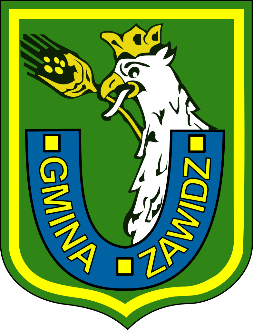 Wydanie zezwolenia na zajęcie pasa drogowego na cele niezwiązane z budowa, przebudową, remontem, utrzymaniem i ochroną drógUrząd Gminy Zawidz